ИНВЕСТИЦИОННАЯ ПЛОЩАДКА №22Земельный участок общей площадью 5000 кв. м, с расположенным нежилым зданием площадью 291,7 кв. м(территория ОАО «Елатомский маслосырзавод») Субъект РФ – Рязанская областьАдрес –  г. Касимов,  ул. Нариманова, д.61Разрешенное использование земельного участка – производственная территория (возможно изменение вида  разрешенного использования земельного участка после внесения изменений в ПЗЗ и Генплан через процедуру публичных слушаний)Условия предоставления - продажаИнициатор предложения - Администрация муниципального образования - городской округ город КасимовСобственник - ОАО «Елатомский маслосырзавод»Контактное лицо и телефон - Умнова Любовь Николаевна                                                        (тел. 8-910-903-84-76)Ситуационный план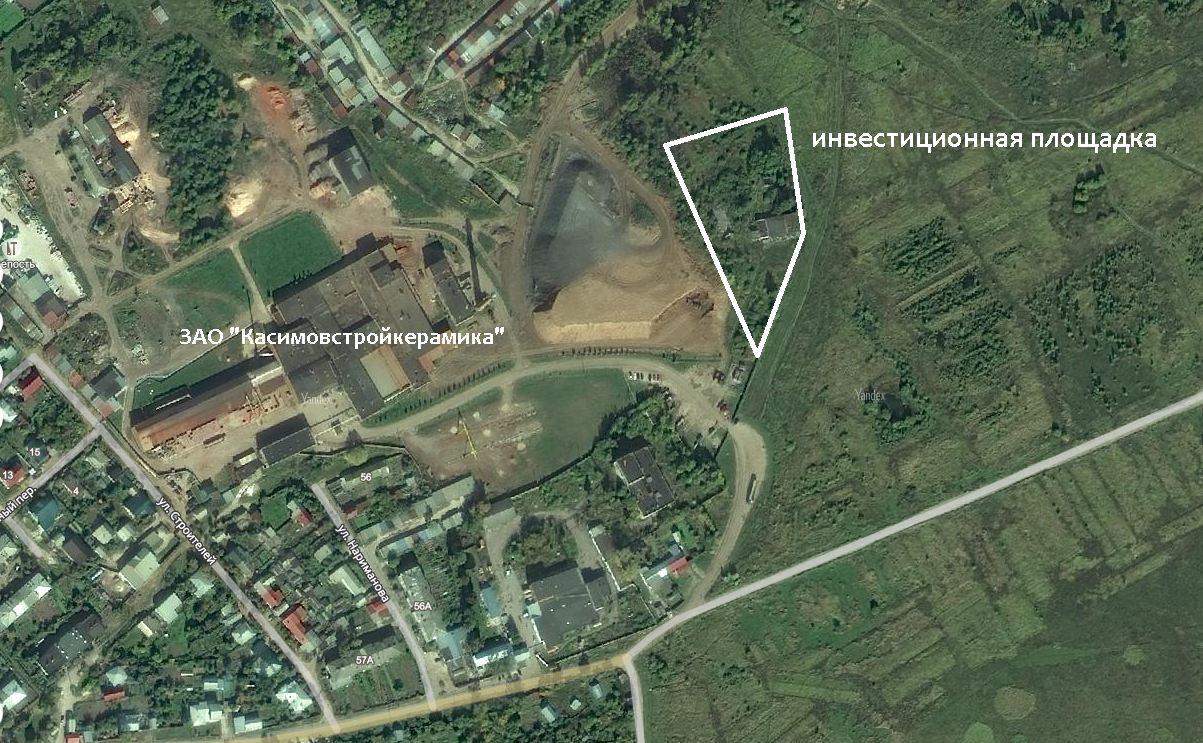 Общее описание:Земельный участок  находится в восточной части города Касимова. Право собственности на земельный участок и здание, находящееся на нем, зарегистрировано.Информация о  земельном участке:Фрагмент карты градостроительного зонированияПравил землепользования и застройки муниципального образования – городской округ город Касимов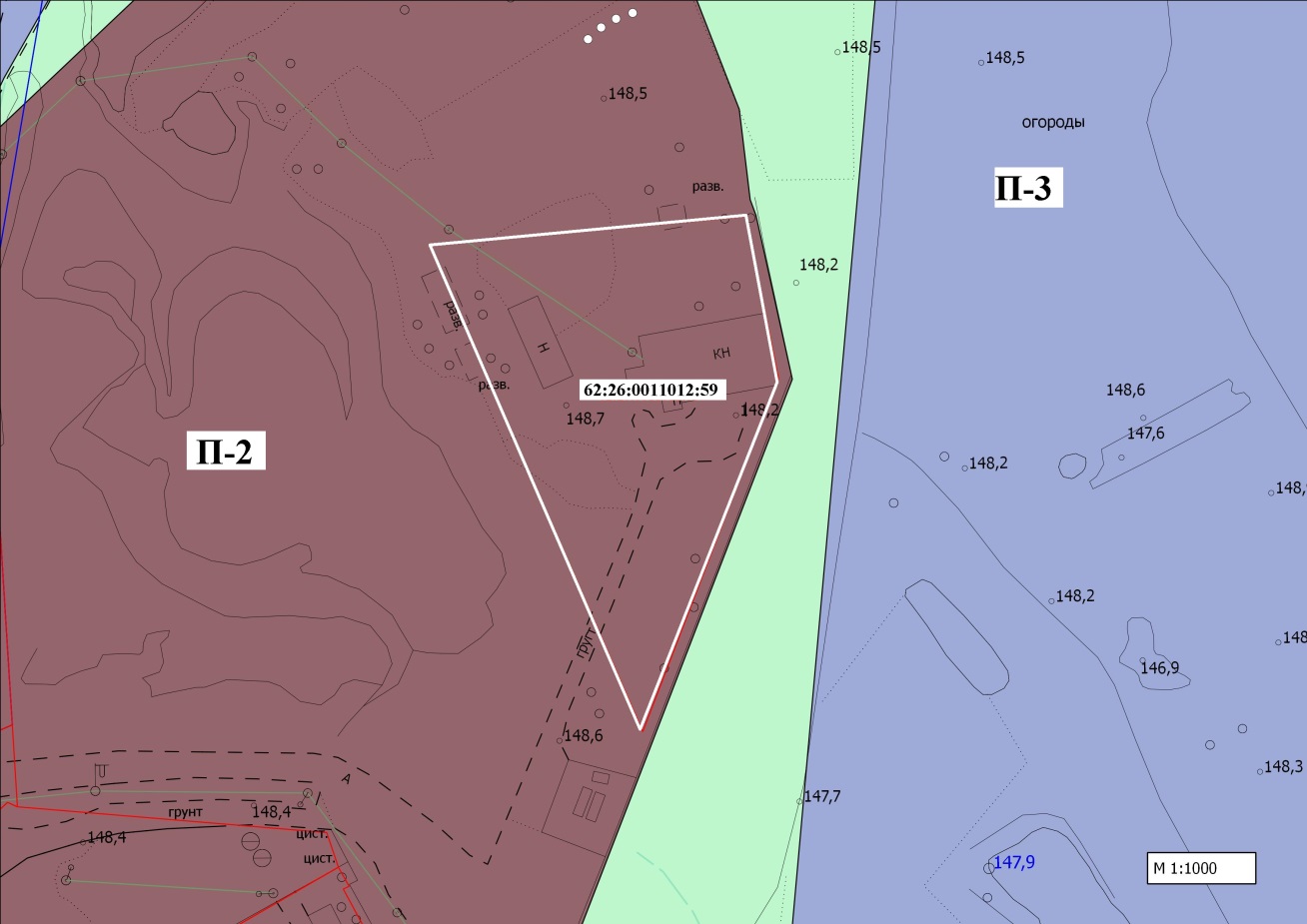  Здания и сооружения расположенные на земельном участке:Удаленность от объектовот железнодорожной станции — 18 кмот г. Рязани — 166,0 кмот г. Москвы – 290,0 кмИнфраструктураЭлектроснабжение – возможно с помощью подключения к существующим коммуникациямГазоснабжение - возможно с помощью подключения к существующим коммуникациямВодоснабжение - возможно с помощью подключения к существующим коммуникациямКадастровый номер62:26:0011012:59Общая площадь (кв.м.)5000Категория земельЗемли населенных пунктовРазрешенное использованиеПроизводственная территорияТерриториальная зона в соответствии с Правилами землепользования и застройки (ПЗЗ)П-2 (Зона предназначена для размещения производственных объектов IV - V классов опасности санитарной классификации, иных объектов)Здание холодильника, лит. И, И1кадастровый номер - 62:26:0011012:154назначение: нежилое; этажность -1, кирпичноеобщая площадь - 291,7 кв. м